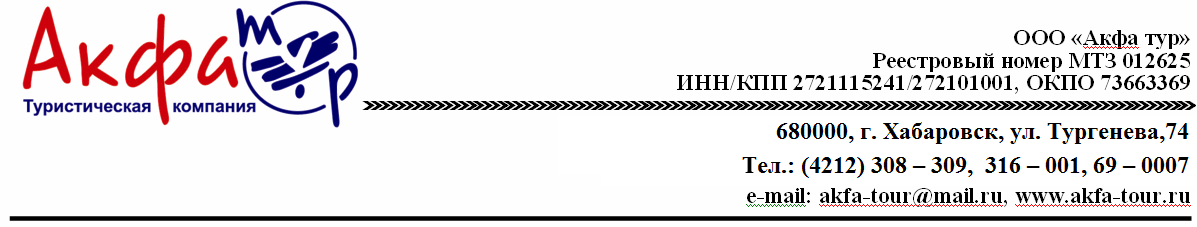 База отдыха  «Созвездие льва»10 дней (8 дней/7 ночей  на море)Расположение: г. Находка, мыс СерыйБаза отдыха расположена в 15 минутах езды от г. Находки, мыс Серый.Пляж песчаный на 1 линии. Вход в море пологийБлагоустроенная огороженная территория, детская, спортивная  площадка, баня, кафеЛетний домик 2-х местный. : Размер домика 3*4 , сделан из сэндвич панелей. В домике одна комната и санузел (душ с горячей  и холодной водой, раковина унитаз). Телевизор, холодильник, чайник,  диван книжка. Возможен вариант с 2-х спальней кроватью.Летний домик 3-х местный. : Размер домика 3*5 , сделан из сэндвич панелей. В домике одна комната: санузел (раковина, холодная вода, унитаз). Душ на территории базы с подогревом входит в стоимость. Телевизор, холодильник, чайник, тумбочка. Две кровати евростандарт, тахта.  Открытая веранда: стол, две лавочки.Корпуса 2-х уровневые 4-х местные. Размер секции 4х4 м. Секция сделана из деревянного бруса. На 1-ом этаже: одно спальное место (диван), санузел (душ, унитаз, горячая и холодная вода, раковина). Телевизор, холодильник, столик, чайник, полочка, тумбочка. На 2-ом этаже: три спальных места (кровати), две тумбочки. Пластиковое окно, штора. У каждой секции отдельный вход, козырек, открытая веранда: столик и две лавочки.                                   Программа тураСтоимость проживания 7 ночей/ 8 дней:            В стоимость включено:                              Дополнительно оплачивается проезд*        Проживание в номере                                       6 500 руб/взрослый (плацкарт)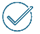                2-х разовое питание                                          4 500 руб/детский (плацкарт)               Страховка * В стоимость проезда включено: ж/д билет Хабаровск-Находка-Хабаровск + трансферДети до 3-х лет без места и без питания 1500 руб. (обслуживание на базе)+ 800 руб. (трансфер).Дети до 10-х лет скидка 500 руб!